Encyclopedia Britannica: website: http://school.eb.comUsername: contewesthills	Password: Newhaven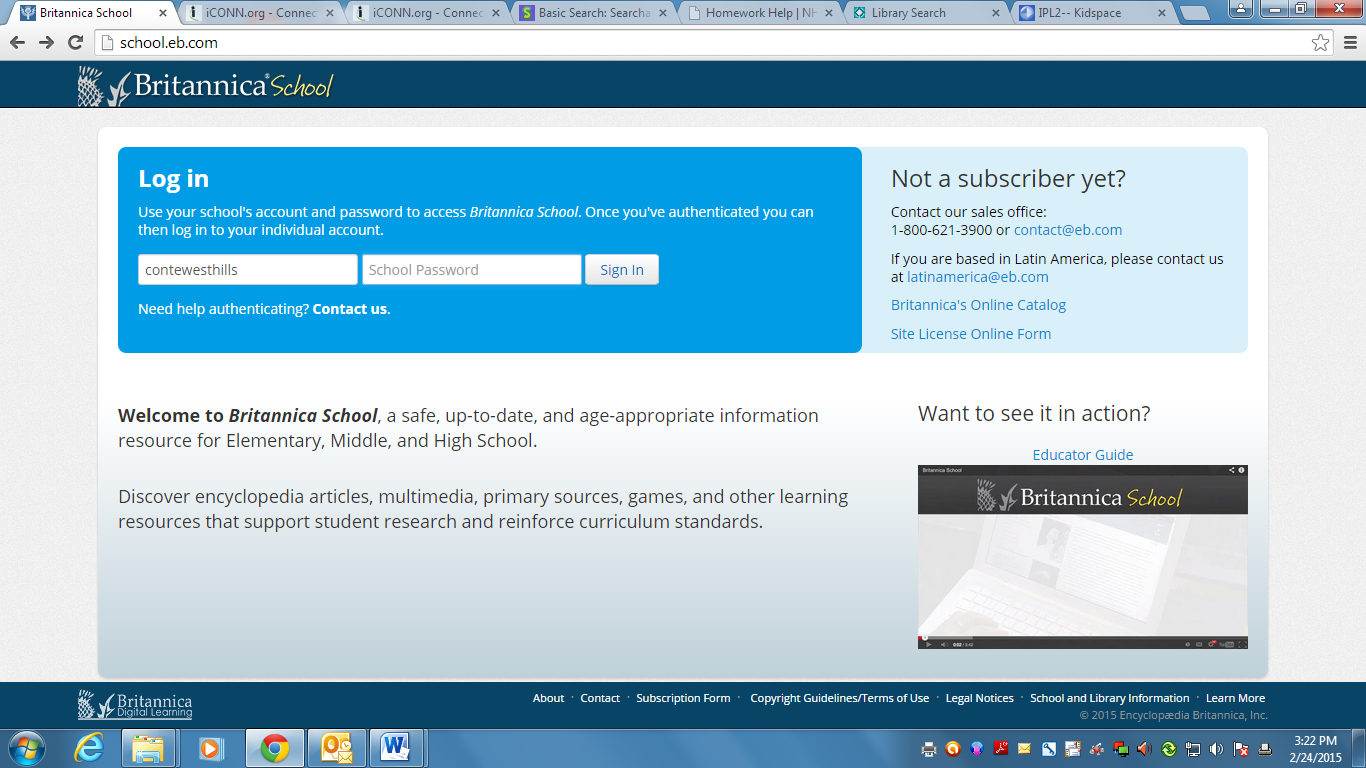 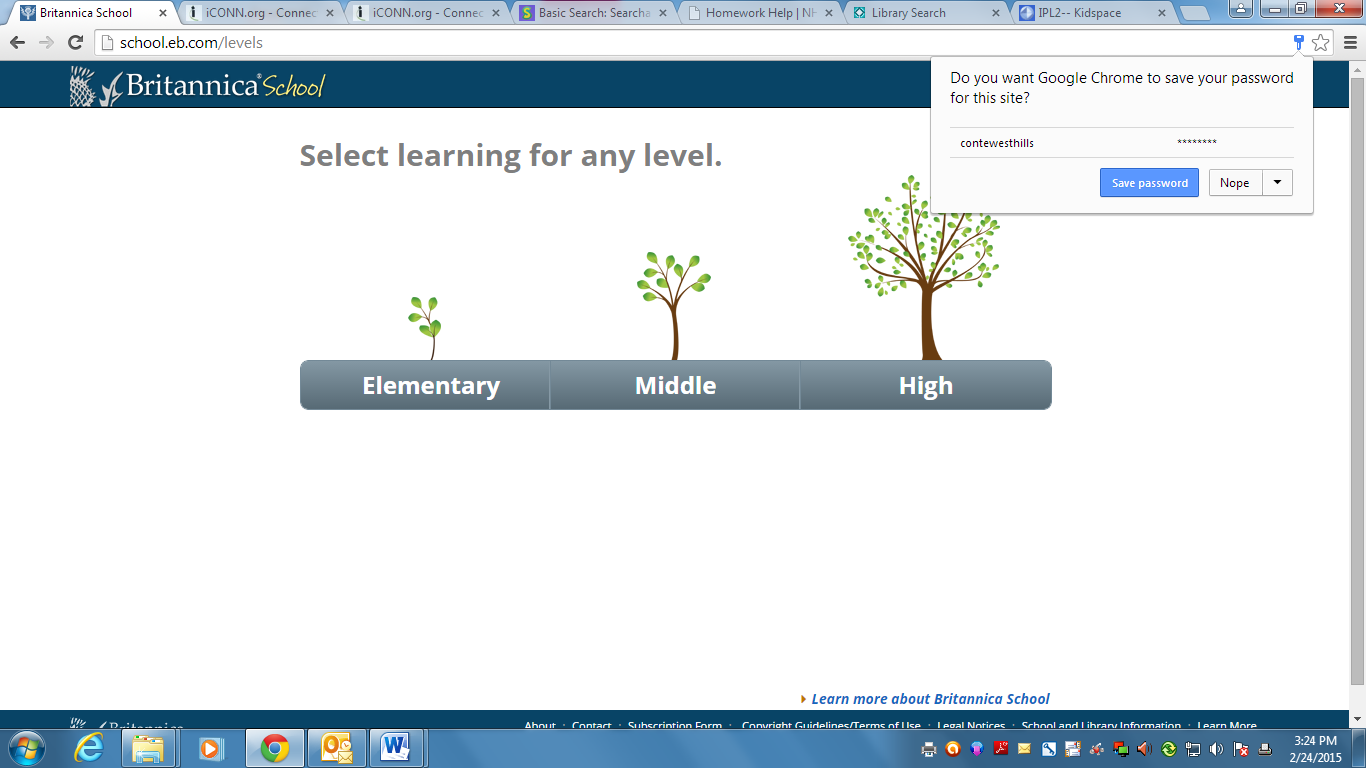 